PODSJETIMO SE KAKO IZRADITI KUGLICE OD PLASTELINA…ZADATAK: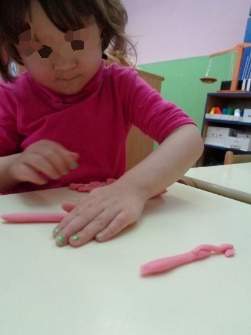 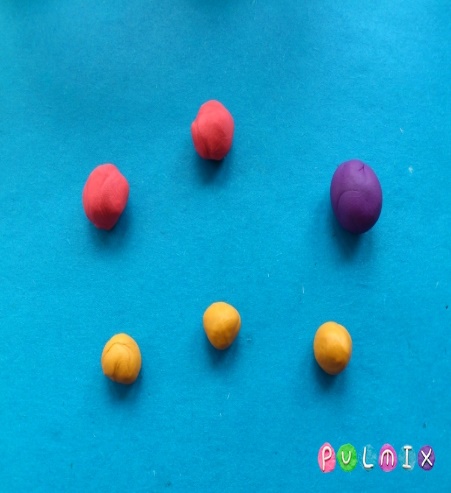            VALJANJEM PLASTELINA DLANOM PO PODLOZI NAPRAVI MALE KUGLICE,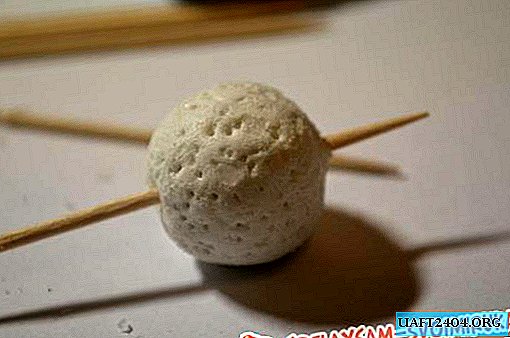 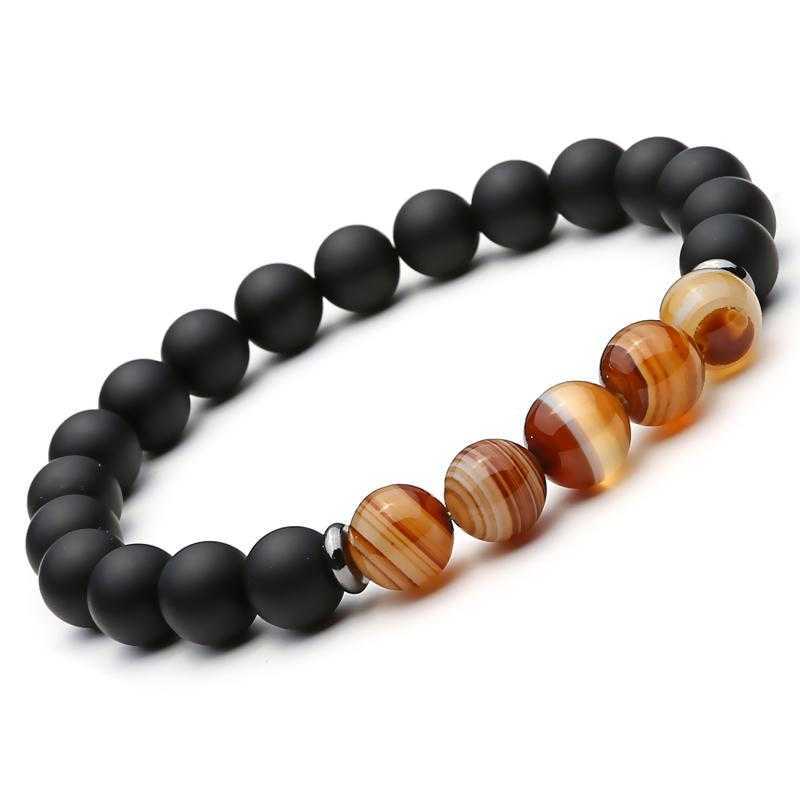       TE IH PROBUŠI ŠTAPIĆEM I NANIŽI NA UZICU TAKO DA DOBIJEŠ NARUKVICU.